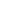 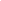 Altamont Eagle NewsPhone Number: 620-784-5511September 2017 :AGS Mission Statement The mission statement of Altamont Grade School is encompassed in the acronym “FLIGHT”,Facilitating critical thinking,Learning for all,Involving community,Growing in responsibility and respect,Having initiative and leadership,Thriving in the 21st Century World.VISION & SCHOOL MOTTO“Excellence in Flight”  SCHOOL EXPECTATIONS1) Be in assigned seats ready to work when class begins2) Have paper, pencils, books, and completed assignments every day3) Keep hands, feet and objects to yourself.4) No swearing, cruel teasing, rude gestures or put-downs.5) Follow the directions of individuals in authority.THANK YOU to all of our families who came out for ‘Back to School Night’.  AGS had 88% of our families attend the event. The PTO was wonderful in assisting with the hot dog dinner and the kids enjoyed being silly at the photo booth. What a great way to kick off a new year! Important Dates 9/4 Labor Day - No School9/5 After School Program begins9/6 Individual Picture Day 9/19 PTO Meeting 7:00 PM AGS Library SAFETY WEEK 9/5 - 9/8Fire Drill - AGS practiced their first fire drill on Aug. 28. The students did very well after a few months off for summer. We will continue to evacuate the building promptly and safely during these monthly drills. Our goal is to get everyone out of the building as quickly as possible. Bus Evacuation - AGS will hold their annual bus evacuation drill on Tuesday, Sept. 5. Tornado Drill - Students will practice reporting to their assigned tornado shelter in the event inclement weather is threatening our safety during the school day. Lockdown Intruder This is an intruder drill and will be announced as such. Parents will not be allowed in the building when we are in a lockdown situation.Off Site Evacuation- this is a drill we would practice in the event that  we would need to leave the building due to chemical spills, gas odor etc. AGS will evacuate to the United Methodist Church.Shelter in Place - this drill would be practiced in the event we would need to be inside due to a chemical spill, fumes, etc. that is outside. Page Number